Publicado en Valencia el 17/06/2020 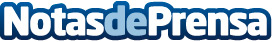 La industria del prefabricado de hormigón registra una caída de -46%, según AndeceEl índice de producción industrial sectorial hasta abril publicado por el INE cifra la caída de mercado en un 46%. Hay grandes divergencias por productos en los datos a mayo, desde -6% de fachadas arquitectónicas, hasta un desplome del 39% en placa alveolarDatos de contacto:Desirée Tornero Pardo645697286Nota de prensa publicada en: https://www.notasdeprensa.es/la-industria-del-prefabricado-de-hormigon Categorias: Nacional Logística Otras Industrias Arquitectura http://www.notasdeprensa.es